Select a Pattern where week A corresponds to Schedule Start Date:                                     R10 FRS 5 WK, WK 1 –	                                     R10 FRS 5 WK, WK 2	                                     R10 FRS 5 WK, WK 3	                                     R10 FRS 5 WK, WK 4	                                     R10 FRS 5 WK, WK 5	For MCtime Functional Team Only:Processed By: ___________ Date: _____ Notified: ________                           Reviewed By: _________ Date: _________                      Form Created: 5/5/22Employee NameEmployee ID NumberDepartment # / NameNumberFire Rescue (FRS) #45DateSupervisor SignatureSchedule Start DateMoTuWeThFrA10101010-B101010-10C1010-1010D10-101010E-10101010MoTuWeThFrA101010-10B1010-1010C10-101010D-10101010E10101010-MoTuWeThFrA1010-1010B10-101010C-10101010D10101010-E101010-10MoTuWeThFrA10-101010B-10101010C10101010-D101010-10E1010-1010MoTuWeThFrA-10101010B10101010-C101010-10D1010-1010E10-101010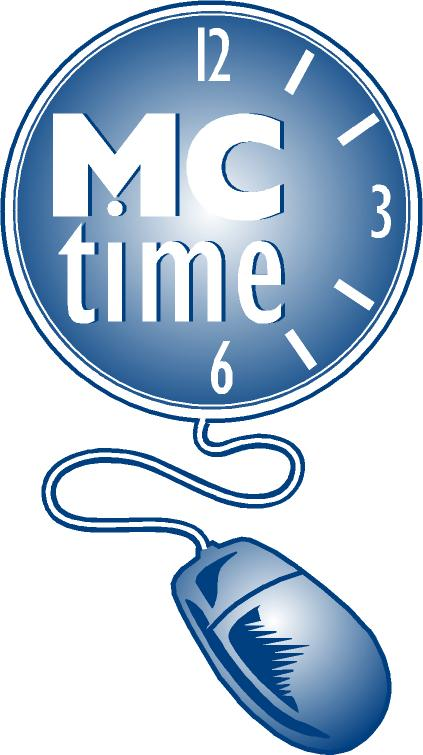 